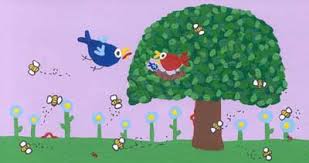 איך זה להיות עץ?דתיה בן-דורפַעַם שָאַלְתִי עֵץ -"עֵץ, אֵיךְ זֶה לִהְיות עֵץ?""אַתָה וָודָאי מִתְלוצֵץ"- אמר העץ."לא ולא", אמרתי- "בְּרצִינוּת גְמורַה,זה טוב או רע?""רע?" תָמַה העץ. "מדוע?""ולא אִכְפַּת לְךָ שאתה תָקוּעַ כָל הַשָבוּעַ?""איֵנֶנִי תָקוּעַ, אני הֲרֵי נָטוּעַ""ולא מִתְחָשֵק לְךָ לפעמים לָלֶכֶת לְבָקֵר חֲבֵרִיםאו לִרְאות מה נשמע בִמְקומות אֲחֵרִים?""אֵין לי כָל צורֶךְ לָנוּד וְלָנוּעַ.צִיפורים מְזַמְרות לי בְאופֶן קָבוּעַפָרְפָרִים לי נושְקִים, מְלַטֶפֶת הרוחוּלְנֶגֶד עֵינַי- כָל הַאופֶק פָתוּחַ.""וּבַלָיְלָה כְשֶכוּלם יְשֵנִים- אז מה?""בלילה אני מַאֲזִין לַדְמָמָהוְשומֵעַאֵיךְ נושֶמֶת הַאֲדָמָהאֵיךְ פֵירות מַבְשיליםאֵיךְ יורדים הַטְלָלִיםוּבְתוךְ עֲנָפַי יְשֵנִים גוזָלִים וַאֲנִי שומֵר עַל שְנָתָם.""אני אוהב אותך עץ" - אמרתיוְהָלַכְתִי אֶל גַנִיוְנָטַעְתִי לי עץ מוּל חָלונִי.